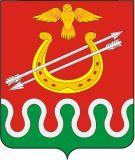 Глава Боготольского районаКрасноярского краяРАСПОРЯЖЕНИЕг. Боготол«16» апреля 2015 года								№ 81 -р(в редакции Распоряжения главы Боготольского района от 08.04.2016 № 85-р)В целях исполнения Федерального Закона от 28.06.2014 № 172-ФЗ « О стратегическом планировании в Российской Федерации», распоряжения Губернатора Красноярского края от 13.02.2015 № 44-рг и в соответствии состатьями 28,30 Устава Боготольского района.1.Создать рабочую группу по разработке предложений по стратегическому планированию в сфере социально – экономического развития муниципального образования Боготольский район Красноярского края, включая реализацию производственно – промышленного потенциала, создание новых рабочих мест, повышение инвестиционной привлекательности и эффективности использования бюджетных средств, стимулирование развития малого бизнеса, а также по организации процесса разработки стратегии социально – экономического развития муниципального образования Боготольский район и планов мероприятий по их реализации (далее - предложения) в составе согласно приложению2.Утвердить положение о рабочей группе по разработке предложений по стратегическому планированию в сфере социально – экономического развития муниципального образования Боготольский район Красноярского края, согласно приложению 2.3. Контроль над исполнением настоящего распоряжения возложить на заместителя главы Боготольского района по финансово – экономическим вопросам Бакуневич Н.В.4.Распоряжение вступает в силу со дня подписания.ГлаваБоготольского района							А.В. БеловПриложение 1к распоряжениюот 16.04.2015 № 81-рСостав рабочей группыпо разработке предложений по стратегическому планированию в сфере социально – экономического развития муниципального образования Боготольский район Красноярского краяПриложение 2к распоряжениюот 16.04.2015 № 81-рПоложениео рабочей группе по разработке предложений по стратегическому планированию в сфере социально – экономического развития муниципального образования Боготольский район Красноярского края1.Общие положенияРабочая группа по разработке стратегии социально – экономического развития муниципального образования Боготольский район Красноярского края до 2030 года (далее – рабочая группа) является координационным органом и создается в целях управления разработкой стратегии социально-экономического развития Боготольского района до 2030 года (далее - Стратегии).Рабочая группа в своей деятельности руководствуется Конституцией Российской Федерации, законодательством Российской Федерации, нормативными правовыми актами Красноярского края, муниципальными нормативными правовыми актами Боготольского района.Правовую основу деятельности рабочей группы составляет настоящее Положение.2. Задачи рабочей группы-Рассмотрение, обсуждение, оценка предложений, поступающих в процессе  подготовки Стратегии,-Обсуждение проекта Стратегии,-Координация деятельности структурных подразделений администрации Боготольского района при подготовке проекта Стратегии.3. Права рабочей группыРабочая группа для выполнения возложенных  на нее задач имеет право:- рассматривать на своих заседаниях вопросы, относящиеся к ее компетенции;- запрашивать у структурных подразделений Администрации Боготольского района, учреждений муниципального образования Боготольский район» информацию и материалы, необходимые для принятия решений рабочей группой;- приглашать на свои заседания представителей заинтересованных муниципальных предприятий и учреждений муниципального образования Боготольский район;- заслушивать на своих заседаниях отчеты ответственных лиц о ходе выполнения конкретных работ, в процессе разработки Стратегии;- вносить изменения и дополнения в проект Стратегию.4. Состав рабочей группыСостав рабочей группы утверждается распоряжением главы Боготольского района.Рабочую группу возглавляет председатель рабочей группы. В случае временного отсутствия председателя рабочей группы руководство возлагается на заместителя председателя рабочей группы.5. Регламент работы рабочей группыРабочая группа собирается на заседания по мере необходимости в период подготовки проекта Стратегии. Дата и время проведения заседания рабочей группы назначаются председателем рабочей группы.Подготовку заседаний рабочей группы и оформление результатов ее работы осуществляет отдел экономики и планирования администрации Боготольского района.Решение рабочей группы принимаются простым большинством голосов присутствующих на заседании членов рабочей группы. При равенстве голосов членов рабочей группы решающим является голос председательствующего на заседании рабочей группы.Повестку для заседания рабочей группы определяет председатель рабочей группы, в соответствии с предложениями членов рабочей группы.Решения, принятые рабочей группой, оформляются в виде протоколов заседаний, которые подписывают председатель рабочей группы или его заместитель, председательствовавший на заседании и секретарь.ФИОДолжностьБелов Александр ВладимировичГлава Боготольского района, председатель рабочей группыБакуневич Надежда ВладимировнаЗаместитель главы Боготольского района по финансово – экономическим вопросам, заместитель председателя группы Купилова Татьяна НиколаевнаНачальник отдела экономики и планирования администрации Боготольского района, секретарь группыБикбаев Равиль РамазановичПредседатель Боготольского районного Совета депутатов (по согласованию)Усков Вячеслав ОлеговичДепутат Боготольского районного Совета депутатов (по согласованию)Дубовиков Владимир АнатольевичДепутат Боготольского районного Совета депутатов - генеральный директор ООО «Боготольская птицефабрика» (по согласованию)Недосекин Григорий АнатольевичЗаместитель главы района по социальным и организационным вопросам, общественно-политической работеОтставнов Сергей ВикторовичНачальник правового отдела администрации Боготольского районаВаськина Елена ВсеволодовнаРуководитель управления образования администрации Боготольского районаСоловьева Надежда ФилипповнаРуководитель финансового управления администрации Боготольского районаКовалевская Любовь НиколаевнаНачальник отдела капитального строительства и архитектуры администрации Боготольского районаШик Елена ИвановнаНачальник отдела сельского хозяйства администрации Боготольского районаБезрядин Александр ВладимировичНачальник отдела по безопасности территории администрации Боготольского районаОвсянская Ольга ГеннадьевнаНачальник отдела муниципального имущества и земельных отношений администрации Боготольского районаРоманова Эльвира БорисовнаНачальник МКУ "Отдел жилищно-коммунального хозяйства, жилищной политики и капитального строительства" (по согласованию)Артемкина Наталья ВалерьевнаИ.о. начальника отдела культуры администрации Боготольского районаНиколаев Сергей КузьмичДиректор МУП Боготольского района Красноярского края «Районный теплоэнергетический комплекс», председатель территориального объединения работодателей (по согласованию)Сахарленко Людмила МихайловнаГлавный врач КГБУЗ «Боготольская ЦБ» (по согласованию)Бабкин Егор ВикторовичГлава Александровского сельского совета Боготольского района (по согласованию)Филиппов Сергей АнатольевичГлава Боготольского сельского совета Боготольского района (по согласованию)Поторочина Тамара ФедоровнаГлава Большекосульского сельского совета Боготольского района (по согласованию)Сибейко Вера ПетровнаГлава Вагинского сельского совета Боготольского района (по согласованию)Куц Галина НиколаевнаГлава Краснозаводского сельского совета Боготольского района (по согласованию)Воловников Анатолий ВитальевичГлава Критовского сельского совета Боготольского района (по согласованию)Синяков Владимир СергеевичГлава Чайковского сельского совета Боготольского района (по согласованию)Леднева Ирина МихайловнаГлава Юрьевского сельского совета Боготольского района (по согласованию)Денего Валентина Васильевна Председатель контрольно - счетного органа Боготольского районного Совета депутатов